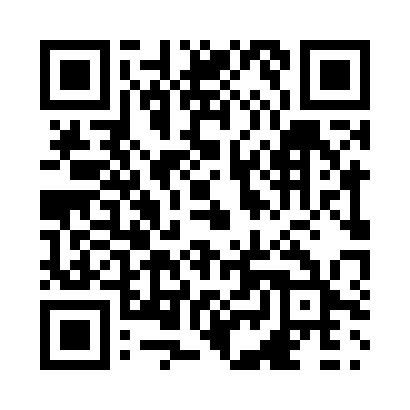 Prayer times for Valley Road, Nova Scotia, CanadaWed 1 May 2024 - Fri 31 May 2024High Latitude Method: Angle Based RulePrayer Calculation Method: Islamic Society of North AmericaAsar Calculation Method: HanafiPrayer times provided by https://www.salahtimes.comDateDayFajrSunriseDhuhrAsrMaghribIsha1Wed4:276:031:136:148:2410:002Thu4:256:011:136:158:2510:023Fri4:236:001:136:168:2610:044Sat4:215:581:136:168:2810:065Sun4:195:571:136:178:2910:086Mon4:175:561:136:188:3010:097Tue4:155:541:126:198:3110:118Wed4:135:531:126:198:3310:139Thu4:115:521:126:208:3410:1510Fri4:095:501:126:218:3510:1711Sat4:075:491:126:218:3610:1912Sun4:055:481:126:228:3710:2013Mon4:035:471:126:238:3910:2214Tue4:025:451:126:248:4010:2415Wed4:005:441:126:248:4110:2616Thu3:585:431:126:258:4210:2817Fri3:565:421:126:268:4310:2918Sat3:555:411:126:268:4410:3119Sun3:535:401:126:278:4610:3320Mon3:515:391:136:288:4710:3521Tue3:505:381:136:288:4810:3622Wed3:485:371:136:298:4910:3823Thu3:475:361:136:308:5010:4024Fri3:455:351:136:308:5110:4125Sat3:445:341:136:318:5210:4326Sun3:425:341:136:318:5310:4527Mon3:415:331:136:328:5410:4628Tue3:405:321:136:338:5510:4829Wed3:385:321:136:338:5610:4930Thu3:375:311:146:348:5710:5131Fri3:365:301:146:348:5810:52